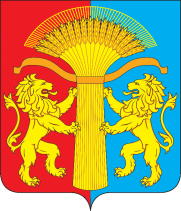 АДМИНИСТРАЦИЯ СОТНИКОВСКОГО СЕЛЬСОВЕТА
КАНСКОГО РАЙОНА КРАСНОЯРСКОГО КРАЯПОСТАНОВЛЕНИЕ17.12.2020                                с.Сотниково                                        № 41-пОб утверждении Положения о порядке взаимодействия администрации Сотниковского сельсовета, муниципальных учреждений с организаторами добровольческой (волонтерской) деятельности, добровольческими (волонтерскими) организациямиВ соответствии с пунктом 4 статьи 17.3 Федерального закона от 11.08.1995 № 135-ФЗ «О благотворительной деятельности и добровольчестве (волонтерстве)», постановлением Правительства Российской Федерации от 28.11.2018 № 1425 «Об утверждении общих требований к порядку взаимодействия федеральных органов исполнительной власти, органов исполнительной власти субъектов Российской Федерации, органов местного самоуправления, подведомственных им государственных и муниципальных учреждений, иных организаций с организаторами добровольческой (волонтерской) деятельности и добровольческими (волонтерскими) организациями и перечня видов деятельности, в отношении которых федеральными органами исполнительной власти, органами исполнительной власти субъектов Российской Федерации, органами местного самоуправления утверждается порядок взаимодействия государственных и муниципальных учреждений с организаторами добровольческой (волонтерской) деятельности, добровольческими (волонтерскими) организациями», в целях повышения эффективности работы администрации Сотниковского сельсовета, подведомственных муниципальных учреждений в сфере развития добровольчества (волонтерства) на территории муниципального образования Сотниковский сельсовет Канского района Красноярского края, руководствуясь  Уставом  Сотниковского сельсоветаПОСТАНОВЛЯЮ:Утвердить Положение о порядке взаимодействия администрации Сотниковского сельсовета, муниципальных учреждений с организаторами добровольческой (волонтерской) деятельности, добровольческими (волонтерскими) организациями.2. Контроль за исполнением настоящего постановления оставляю за собой.3. Опубликовать постановление в газете «Сельские вести» и разместить его на официальном сайте Сотниковского сельсовета http://сотниково.рф/ 4.Постановление вступает в силу в день, следующий за днем его официального опубликования.Глава Сотниковского сельсовета:                                     М.Н.РыбальченкоУтверждено постановлением администрации Сотниковского сельсоветаот «17 » декабря  2020 № 41-пПОЛОЖЕНИЕо порядке взаимодействия администрации Сотниковского сельсовета, муниципальных учреждений с организаторами добровольческой (волонтерской) деятельности, добровольческими (волонтерскими) организациями1. Общие положения1.1.Настоящее Положение определяет порядок взаимодействия администрации Сотниковского сельсовета, муниципальных учреждений (далее соответственно – администрация, учреждения) с организаторами добровольческой (волонтерской) деятельности, добровольческими (волонтерскими) организациями (далее соответственно – организаторы добровольческой деятельности, добровольческие организации) при осуществлении благотворительной, добровольческой (волонтерской) деятельности на территории муниципального образования Сотниковский сельсовет(далее – добровольческая деятельность).1.2. Цель взаимодействия – широкое распространение и развитие гражданского добровольчества (волонтерства) на территории муниципального образования Сотниковский сельсовет.1.3. Задачи взаимодействия:1.3.1. обеспечение эффективного взаимодействия администрации, учреждений, организаторов добровольческой деятельности, добровольческих организаций для достижения цели, указанной в пункте 1.2 настоящего Положения;1.3.2. поддержка социальных проектов, общественно-гражданских инициатив в социальной сфере.1.4. Перечень видов деятельности, в отношении которых применяется настоящий Порядок:- содействие в оказании медицинской помощи в организациях, оказывающих медицинскую помощь;- содействие в оказании социальных услуг в стационарной форме социального обслуживания;- содействие в оказании социальных услуг в организациях для детей-сирот и детей, оставшихся без попечения родителей;-содействие в защите населения и территорий от чрезвычайных ситуаций, обеспечение пожарной безопасности и безопасности людей на водных объектах.2. Порядок взаимодействия2.1. Инициаторами взаимодействия могут выступать как администрация, учреждения, так и организаторы добровольческой деятельности, добровольческие организации.2.2. Организатор добровольческой деятельности, добровольческая организация в целях осуществления взаимодействия направляют в администрацию, учреждения почтовым отправлением с описью вложения или в форме электронного документа через информационно-телекоммуникационную сеть «Интернет» предложение о намерении взаимодействовать в части организации добровольческой деятельности (далее – Предложение), которое содержит следующую информацию:а) фамилия, имя, отчество (при наличии), если организатором добровольческой деятельности является физическое лицо;б) фамилия, имя, отчество (при наличии) и контакты руководителя организации или ее представителя (телефон, электронная почта, адрес), если организатором добровольческой деятельности является юридическое лицо;в) государственный регистрационный номер, содержащийся в Едином государственном реестре юридических лиц;г) сведения об адресе официального сайта или официальной страницы в информационно-телекоммуникационной сети «Интернет» (при наличии);д) идентификационный номер, содержащийся в единой информационной системе в сфере развития добровольчества (волонтерства) (при наличии);е) перечень предлагаемых к осуществлению видов работ (услуг), осуществляемых добровольцами в целях, предусмотренных пунктом 1 статьи 2 Федерального закона от 11.08.1995 № 135-ФЗ «О благотворительной деятельности и добровольчестве (волонтерстве)» (далее – Федеральный закон), с описанием условий их оказания, в том числе возможных сроков и объемов работ (оказания услуг), уровня подготовки, компетенции, уровня образования и профессиональных навыков добровольцев (волонтеров), наличия опыта соответствующей деятельности организатора добровольческой деятельности, добровольческой организации и иных требований, установленных законодательством Российской Федерации.2.3. Администрация, учреждение по результатам рассмотрения предложения в срок, не превышающий 10 рабочих дней со дня его поступления, принимают одно из следующих решений:о принятии предложения;об отказе в принятии предложения с указанием причин, послуживших основанием для принятия такого решения.Срок рассмотрения предложения может быть увеличен на 10 рабочих дней в случае, если необходимо запросить дополнительную информацию у организатора добровольческой деятельности, добровольческой организации (в том числе подтверждающую соответствие профиля их деятельности целям, указанным в пункте 1 статьи 2 Федерального закона).2.4. Администрация, учреждение информируют организатора добровольческой деятельности, добровольческую организацию о принятом решении почтовым отправлением с описью вложения или в форме электронного документа через информационно-телекоммуникационную сеть «Интернет» в соответствии со способом направления предложения в срок, не превышающий 7 рабочих дней со дня истечения срока рассмотрения предложения.2.5. Основанием для отказа в принятии предложения является несоответствие предлагаемых видов работ (услуг), осуществляемых добровольцами (волонтерами), целям, указанным в пункте 1 статьи 2 Федерального закона.2.6. В случае принятия предложения администрация, учреждение информируют организатора добровольческой деятельности, добровольческую организацию об условиях осуществления добровольческой деятельности:а) об ограничениях и о рисках, в том числе вредных или опасных производственных факторах, связанных с осуществлением добровольческой деятельности;б) о правовых нормах, регламентирующих работу администрации, учреждения;в) о необходимых режимных требованиях, правилах техники безопасности и других правилах, соблюдение которых требуется при осуществлении добровольческой деятельности;г) о порядке и сроках рассмотрения (урегулирования) разногласий, возникающих в ходе взаимодействия сторон;д) о сроке осуществления добровольческой деятельности и основаниях для досрочного прекращения ее осуществления;е) об иных условиях осуществления добровольческой деятельности.2.7. Организатор добровольческой деятельности, добровольческая организация в случае отказа учреждения принять предложение вправе направить администрации, являющейся учредителем учреждения, аналогичное предложение, которое рассматривается в соответствии с пунктами 2.3 - 2.6 настоящего Положения.2.8. Взаимодействие администрации, учреждений с организаторами добровольческой деятельности, добровольческой организацией осуществляется на основании соглашения о взаимодействии (далее - соглашение), за исключением случаев, определенных сторонами.2.9. Соглашение заключается с организатором добровольческой деятельности, добровольческой организацией в случае принятия администрацией, учреждением решения об одобрении предложения и предусматривает:а) перечень видов работ (услуг), осуществляемых организатором добровольческой деятельности, добровольческой организацией в целях, указанных в пункте 1 статьи 2 Федерального закона;б) условия осуществления добровольческой деятельности;в) сведения об уполномоченных представителях, ответственных за взаимодействие со стороны организаторов добровольческой деятельности и со стороны администрации, учреждения для оперативного решения вопросов, возникающих при взаимодействии;г) порядок, в соответствии с которым администрация, учреждение информируют организатора добровольческой деятельности, добровольческую организацию о потребности в привлечении добровольцев;д) возможность предоставления администрацией, учреждением мер поддержки, предусмотренных Федеральным законом, помещений и необходимого оборудования;е) возможность учета деятельности добровольцев в единой информационной системе в сфере развития добровольчества (волонтерства);ж) обязанность организатора добровольческой деятельности, добровольческой организации информировать добровольцев о рисках, связанных с осуществлением добровольческой деятельности (при наличии), с учетом требований, устанавливаемых уполномоченным федеральным органом исполнительной власти;з) обязанность организатора добровольческой деятельности, добровольческой организации информировать добровольцев о необходимости уведомления о перенесенных и выявленных у них инфекционных заболеваниях, препятствующих осуществлению добровольческой деятельности, а также учитывать указанную информацию в работе;и) иные положения, не противоречащие законодательству Российской Федерации.2.10. В целях заключения соглашения администрация, учреждение в срок, не превышающий 7 рабочих дней со дня принятия решения об одобрении предложения, направляют организатору добровольческой деятельности, добровольческой организации подписанный со своей стороны проект соглашения.Все споры и разногласия, которые могут возникнуть между администрацией, учреждением и организатором добровольческой деятельности, добровольческой организацией в процессе согласования проекта соглашения разрешаются путем проведения переговоров между сторонами.Срок заключения соглашения не может превышать 14 рабочих дней со дня получения организатором добровольческой деятельности, добровольческой организацией решения ободобрении предложения.2.11. Должностное лицо администрации, учреждения, ответственное за взаимодействие с организаторами добровольческой деятельности, добровольческими организациями, ведет учет заключенных соглашений о взаимодействии.